Приложение 1 к Временной инструкции по оформлению материалов об административных правонарушениях в сфере лицензирования Министерством транспорта Донецкой Народной Республики (пункт 2.2) (в ред. приказа Министерства транспорта ДНР от 19.05.2020 № 260)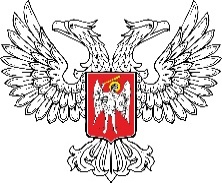 МИНИСТЕРСТВО ТРАНСПОРТАДОНЕЦКОЙ  НАРОДНОЙ  РЕСПУБЛИКИ(МИНТРАНС ДНР)пр. Комсомольский, 6а, г. Донецк, 283001, тел. (062) 302-83-03e-mail: mintrans-dnr@mail.ru   Идентификационный код  51001536ПРОТОКОЛ № ___________ об административном правонарушении "___" ____________ 20__ года 			_______________________________ (место составления протокола) Я, _____________________________________________________________________________ _______________________________________________________________________________           (должность, фамилия, имя и отчество уполномоченного должностного лица, составившего протокол) руководствуясь статьями 254, 255, 256 Кодекса Украины об административных правонарушениях (действует на основании Постановления Совета Министров Донецкой Народной Республики от 27 февраля 2015 г. № 2-22 «О временном порядке применения на территории Донецкой Народной Республики Кодекса Украины об административных правонарушениях»), составил(а) настоящий протокол о том, что ________________________ _______________________________________________________________________________ _______________________________________________________________________________ _______________________________________________________________________________ _______________________________________________________________________________ _______________________________________________________________________________ _______________________________________________________________________________ _______________________________________________________________________________ _____________________________________________________________________________ (место, время совершения и суть административного правонарушения)Ответственность за указанное правонарушение предусмотрена ___________ Кодекса Украины об административных правонарушениях. Продолжение приложения 1Сведения о причиненном материальном ущербе (при наличии): ___________________________________________________________________________________________________Сведения о лице, которое привлекается к административной ответственности: Фамилия, имя, отчество:___________________________________________________________Дата и место рождения:___________________________________________________________Адрес места регистрации и проживания, номер телефона:______________________________________________________________________________________________________________Место работы, должность, реквизиты приказа о назначении на должность:________________________________________________________________________________________________________________________________________________________________________________Документ, удостоверяющий личность:_______________________________________________________________________________________________________________________________(название документа, серия, номер, кем и когда выдан)Сведения о привлечении лица к административной ответственности за аналогичные нарушения в течение года (12 месяцев): ___________________________________________________________________________________________________________________________________________________________________________________________________________(фамилия, имя, отечество лица, привлекаемого к административной ответственности, в дательном падеже)разъяснено содержание статьи 44 Конституции Донецкой Народной Республики, а также его (ее) права, предусмотренные статьей 268 Кодекса Украины об административных правонарушениях, а именно: право знакомиться с материалами дела, давать пояснения, представлять доказательства, заявлять ходатайства; при рассмотрении дела пользоваться юридической помощью адвоката, другого специалиста в области права, который по закону имеет право предоставлять правовую помощь лично или по поручению юридического лица, выступать на родном языке и пользоваться услугами переводчика, если не владеет языком, на котором ведется производство; обжаловать постановление по делу. Лицо, привлекаемое к административной ответственности__________________________      (подпись, инициалы, фамилия) Запись об отказе лица, привлекаемого к административной ответственности, от проставления подписи об ознакомлении с указанными положениями Конституции Донецкой Народной Республики и Кодекса Украины об административных правонарушениях_________________________________________________________________________________________________Уполномоченное должностное лицо_______________________________________________(подпись, инициалы, фамилия)Пояснения и замечания лица, привлекаемого к административной ответственности, по существу совершенного правонарушения (могут прилагаться отдельно):______________ _____________________________________________________________________________ _______________________________________________________________________________ _______________________________________________________________________________ _______________________________________________________________________________ ________________________________________________________________________________Продолжение приложения 1Запись об отказе лица, которое привлекается к административной ответственности, от предоставления пояснения и замечаний по существу совершенного правонарушения (может прилагаться отдельно)_____________________________________________________________Уполномоченное должностное лицо_______________________________________________(подпись, инициалы, фамилия) Свидетели административного правонарушения (при наличии)1.______________________________________________________________________________________________________________________________________________________________(фамилия, имя, отчество, адрес места регистрации или проживания, телефон)2.______________________________________________________________________________________________________________________________________________________________(фамилия, имя, отчество, адрес места регистрации или проживания, телефон) Пояснения свидетелей (при наличии, могут прилагаться отдельно)__________________ ________________________________________________________________________________ ________________________________________________________________________________ ________________________________________________________________________________ Подписи свидетелей (при наличии): 1._____________________ 2.______________________К протоколу прилагаются:_____________________________________________________ ________________________________________________________________________________ ________________________________________________________________________________(перечень прилагаемых материалов)Протокол направляется на рассмотрение в________________________________________________________________________________________________________________________(полное наименование суда) Отметка лица, которое привлекается к административной ответственности, в ознакомлении и в получении им одного экземпляра протокола:________________________________________                                               (подпись, инициалы, фамилия)Уполномоченное должностное лицо_______________________________________________(подпись, инициалы, фамилия)Запись об отказе лица, которое привлекается к административной ответственности, от ознакомления с протоколом, его подписания и получения протокола, мотив этого отказа (могут прилагаться отдельно)______________________________________________________ ________________________________________________________________________________ ________________________________________________________________________________ ________________________________________________________________________________ ________________________________________________________________________________ _____________________________________________________________________________Уполномоченное должностное лицо_______________________________________________(подпись, инициалы, фамилия) 